二丁片产品信息全国独家剂型，由传统清热药紫花地丁、蒲公英、板蓝根、半边莲组成，以紫花地丁为君药，充分发挥紫花地丁强效清热解毒功效，四药配方科学，协同作用，疗效显著。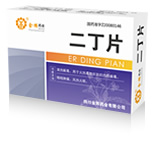 二丁片产品信息二丁片产品信息产品名称/剂型二丁片 片剂产品分类清热解毒类用药成        分紫花地丁、蒲公英、板蓝根、半边莲功能主治清热解毒。用于火热毒盛所致的热疖痈毒、咽喉肿痛、风热火眼。产品优势1、全国独家剂型产品 
2、作用强劲的清热解毒产品，医生及患者的认知度和接受度高 
3、清热解毒用药市场容量巨大 
4、临床应用广泛
      1)      皮肤科：用于皮肤湿热瘙痒、可治疗青春痘、面部粉刺、疱疹、热疖痈毒等
      2)     耳鼻咽喉科：急慢性扁桃体炎、急慢性咽炎、鼻窦炎、中耳炎、耳疖耳疮等；
      3)      眼科：急性结膜炎
      4)     其他感染性疾病：上呼吸道感染、肺炎、病毒性肝炎、泌尿系感染和妇科感染等。
5、金辉市场部全面学术支持 
6、完善的全国市场保护体系产品规格/价格0.55g*36片 批准文号国药准字Z20080146联系方式电话： 010-67158955，67158255 
传真： 010-67119962 
E_mail：scjhyy@126.com